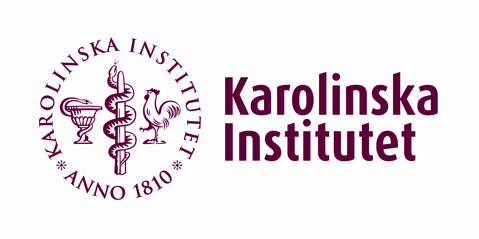 PRELIMINÄRT SCHEMAKompletterande kurs för kandidatexamen i omvårdnad Vår- och hösttermin 2023Kurskod: 1QA11030 högskolepoäng (hp)Moment 1: Vetenskapsteori och metod, 15 hpKursansvarig: Rebecca Popenoe rebecca.popenoe@ki.se 
Utbildningsadministratör: Camilla Öberg  camilla.oberg.2@ki.se 08-524 837 24Handledare:  Annica Börjesson, Marianne Lindh, Susanne Sandelius, Maria WiklanderExaminator: Mathilde Hedlund-Lindberg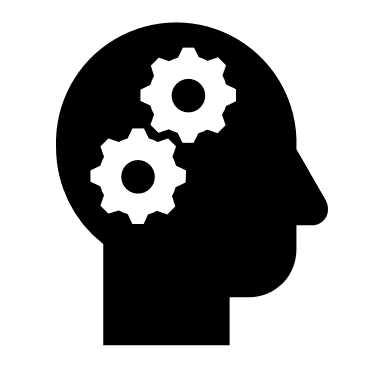 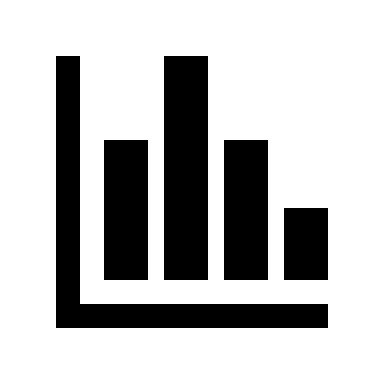 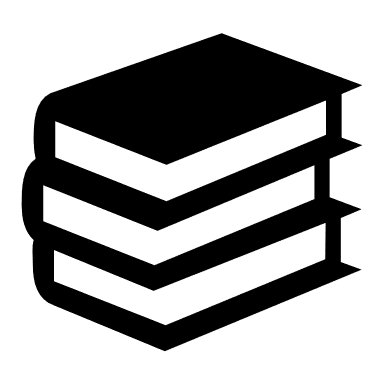 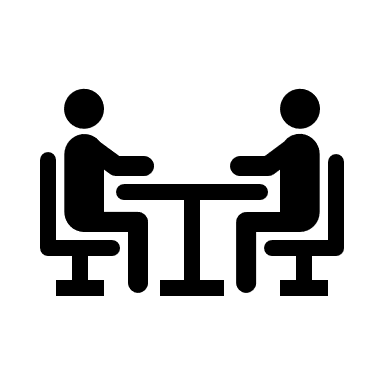 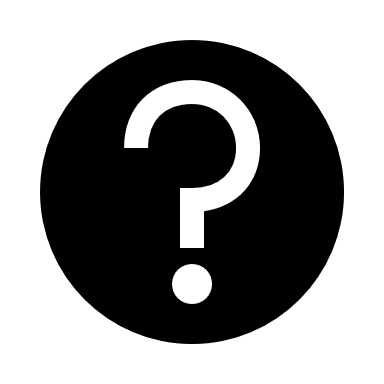 Fredagsträffarna är obligatoriska; man får missa högst tre under terminen Omvårdnad som yrke och som disciplin grundades i vetenskap.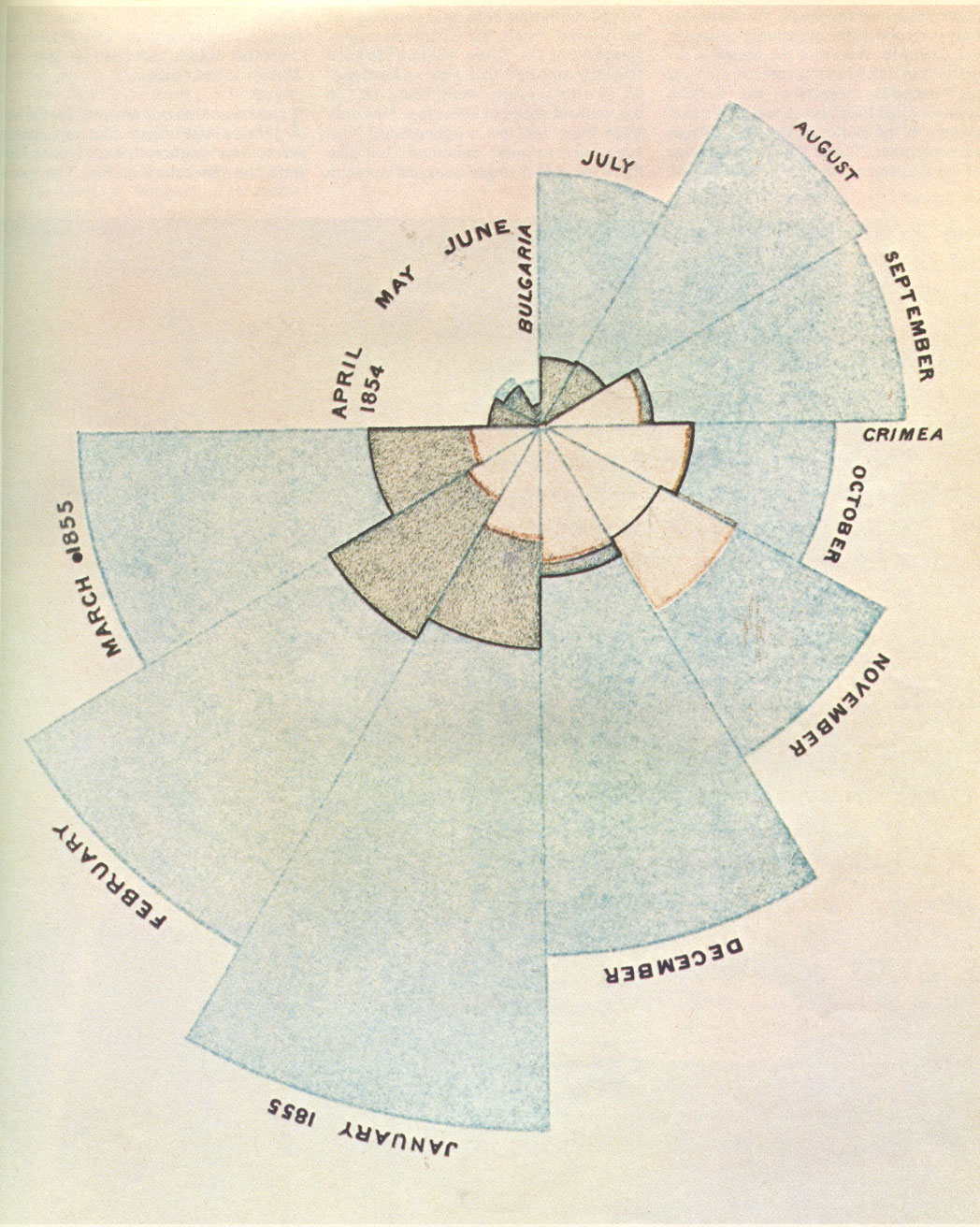 Florence Nightingales berömda diagram från Notes on Matters Affecting the Health, Efficiency and Hosptal Administrtion of the British Army (1858)Med hjälp av statistik visade Nightingale att det inte var Krimkriget (1854-1856) i sig som dödade de flesta soldater (de bruna tårtbitarna) utan det var brist på hygien, omvårdnad och adekvat medicinsk vård (de grå tårtbitarna).  De rosa tårtbitarna representerar dödlighet från andra orsaker.Denna typ av diagram, som uppfanns av Nightingale, används fortfarande idag. Florence Nightingale blev invald som första kvinnliga medlem i The Royal Statistical Society i England år 1858.”When you are studying any matter or considering any philosophy, ask yourself only what are the facts and what is the truth that these facts bear out. Never let yourself by diverted either by what you wish to believe or by what you think would have beneficent social effects if it were believed, but look only and solely at what are the facts.” -Bertrand Russell, brittisk filosof, 1959DatumFredagar 9:00-15:00Aktiviteterv. 320 januariCampusträffSal 112, Alfred Nobels Allé 23Del 1: Vetenskapliga metoder:-Studiedesigner-Experimentella studier-Tvärsnittsstudier & Longitudinella studier (beskrivande studier)-Kvalitatitiva studier Urval, Datainsamling, DataanalysGeneraliserbarhet/TrovärdighetForskningsetikHemuppgifter varje vecka:LäsuppgifterSjälvtesterKorta filmerÖvningarv. 427 januariZoomträffhttps://ki-se.zoom.us/s/5715418663Del 1: Vetenskapliga metoder:-Studiedesigner-Experimentella studier-Tvärsnittsstudier & Longitudinella studier (beskrivande studier)-Kvalitatitiva studier Urval, Datainsamling, DataanalysGeneraliserbarhet/TrovärdighetForskningsetikHemuppgifter varje vecka:LäsuppgifterSjälvtesterKorta filmerÖvningarv. 53 februariZoomträffDel 1: Vetenskapliga metoder:-Studiedesigner-Experimentella studier-Tvärsnittsstudier & Longitudinella studier (beskrivande studier)-Kvalitatitiva studier Urval, Datainsamling, DataanalysGeneraliserbarhet/TrovärdighetForskningsetikHemuppgifter varje vecka:LäsuppgifterSjälvtesterKorta filmerÖvningarv. 610 februariZoomträffDel 1: Vetenskapliga metoder:-Studiedesigner-Experimentella studier-Tvärsnittsstudier & Longitudinella studier (beskrivande studier)-Kvalitatitiva studier Urval, Datainsamling, DataanalysGeneraliserbarhet/TrovärdighetForskningsetikHemuppgifter varje vecka:LäsuppgifterSjälvtesterKorta filmerÖvningarv. 717 februariZoomträffv. 7: Examination 1 (hemtenta)Del 1: Vetenskapliga metoder:-Studiedesigner-Experimentella studier-Tvärsnittsstudier & Longitudinella studier (beskrivande studier)-Kvalitatitiva studier Urval, Datainsamling, DataanalysGeneraliserbarhet/TrovärdighetForskningsetikHemuppgifter varje vecka:LäsuppgifterSjälvtesterKorta filmerÖvningarv. 8 24 februariZoomträffDel 1: Vetenskapliga metoder:-Studiedesigner-Experimentella studier-Tvärsnittsstudier & Longitudinella studier (beskrivande studier)-Kvalitatitiva studier Urval, Datainsamling, DataanalysGeneraliserbarhet/TrovärdighetForskningsetikHemuppgifter varje vecka:LäsuppgifterSjälvtesterKorta filmerÖvningarv. 9Ingen kursträff(Sportlov i Stockholm)Del 1: Vetenskapliga metoder:-Studiedesigner-Experimentella studier-Tvärsnittsstudier & Longitudinella studier (beskrivande studier)-Kvalitatitiva studier Urval, Datainsamling, DataanalysGeneraliserbarhet/TrovärdighetForskningsetikHemuppgifter varje vecka:LäsuppgifterSjälvtesterKorta filmerÖvningarv. 1010 marsZoomträffDel 1: Vetenskapliga metoder:-Studiedesigner-Experimentella studier-Tvärsnittsstudier & Longitudinella studier (beskrivande studier)-Kvalitatitiva studier Urval, Datainsamling, DataanalysGeneraliserbarhet/TrovärdighetForskningsetikHemuppgifter varje vecka:LäsuppgifterSjälvtesterKorta filmerÖvningarv. 1117 marsZoomträffv. 11: Examination 1 (hemtenta)Del 1: Vetenskapliga metoder:-Studiedesigner-Experimentella studier-Tvärsnittsstudier & Longitudinella studier (beskrivande studier)-Kvalitatitiva studier Urval, Datainsamling, DataanalysGeneraliserbarhet/TrovärdighetForskningsetikHemuppgifter varje vecka:LäsuppgifterSjälvtesterKorta filmerÖvningarv. 1224 marsZoomträffDel 1: Vetenskapliga metoder:-Studiedesigner-Experimentella studier-Tvärsnittsstudier & Longitudinella studier (beskrivande studier)-Kvalitatitiva studier Urval, Datainsamling, DataanalysGeneraliserbarhet/TrovärdighetForskningsetikHemuppgifter varje vecka:LäsuppgifterSjälvtesterKorta filmerÖvningarv. 1331 aprilZoomträffDel 1: Vetenskapliga metoder:-Studiedesigner-Experimentella studier-Tvärsnittsstudier & Longitudinella studier (beskrivande studier)-Kvalitatitiva studier Urval, Datainsamling, DataanalysGeneraliserbarhet/TrovärdighetForskningsetikHemuppgifter varje vecka:LäsuppgifterSjälvtesterKorta filmerÖvningarv. 14v. 14 Examination 3(Ingen kursträff – långfredag)Del 1: Vetenskapliga metoder:-Studiedesigner-Experimentella studier-Tvärsnittsstudier & Longitudinella studier (beskrivande studier)-Kvalitatitiva studier Urval, Datainsamling, DataanalysGeneraliserbarhet/TrovärdighetForskningsetikHemuppgifter varje vecka:LäsuppgifterSjälvtesterKorta filmerÖvningarv. 1514 april ZoomträffDel 2: Ministudie, i grupp på 2-4 personerStudenterna gör en empirisk studie med antingen intervju- eller enkätmetod, och presenterar studien för klassen antingen 5 eller 12 maj. (Ni får välja själva vilken dag ni vill presentera studien.)v. 1621 aprilSmågruppträffarHandledning med Ministudien Del 2: Ministudie, i grupp på 2-4 personerStudenterna gör en empirisk studie med antingen intervju- eller enkätmetod, och presenterar studien för klassen antingen 5 eller 12 maj. (Ni får välja själva vilken dag ni vill presentera studien.)v.1728 aprilSmågruppträffarHandledning med MinistudienDel 2: Ministudie, i grupp på 2-4 personerStudenterna gör en empirisk studie med antingen intervju- eller enkätmetod, och presenterar studien för klassen antingen 5 eller 12 maj. (Ni får välja själva vilken dag ni vill presentera studien.)v. 185 majCampusträff – halva klassen(gruppen får välja, 5 eller 12 maj)Del 2: Ministudie, i grupp på 2-4 personerStudenterna gör en empirisk studie med antingen intervju- eller enkätmetod, och presenterar studien för klassen antingen 5 eller 12 maj. (Ni får välja själva vilken dag ni vill presentera studien.)v. 1912 majCampusträff – halva klassen(gruppen får välja, 5 eller 12 maj)Del 2: Ministudie, i grupp på 2-4 personerStudenterna gör en empirisk studie med antingen intervju- eller enkätmetod, och presenterar studien för klassen antingen 5 eller 12 maj. (Ni får välja själva vilken dag ni vill presentera studien.)sön. 15 majInlämning av Ministudien i Canvas Del 2: Ministudie, i grupp på 2-4 personerStudenterna gör en empirisk studie med antingen intervju- eller enkätmetod, och presenterar studien för klassen antingen 5 eller 12 maj. (Ni får välja själva vilken dag ni vill presentera studien.)v. 2019 majIngen kursträff (klämdag) Del 3: Examensarbetet: Formulering av ett syfte & artikelsökningarAHOS övningen i Canvas om citering, referering, plagiatv. 2126 majZoomträffDel 3: Examensarbetet: Formulering av ett syfte & artikelsökningarAHOS övningen i Canvas om citering, referering, plagiatv. 222 juniZoomträff Del 3: Examensarbetet: Formulering av ett syfte & artikelsökningarAHOS övningen i Canvas om citering, referering, plagiatsön. 4 juniInlämning Syfte & Sökmatris